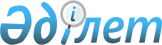 О внесении изменения и дополнения в приказ исполняющего обязанности Министра по инвестициям и развитию Республики Казахстан от 8 февраля 2017 года № 85 "Об утверждении Правил и условий заключения и расторжения специального инвестиционного контракта"Приказ Министра индустрии и инфраструктурного развития Республики Казахстан от 21 мая 2020 года № 310. Зарегистрирован в Министерстве юстиции Республики Казахстан 27 мая 2020 года № 20739
      ПРИКАЗЫВАЮ:
      1. Внести в приказ исполняющего обязанности Министра по инвестициям и развитию Республики Казахстан от 8 февраля 2017 года № 85 "Об утверждении Правил и условий заключения и расторжения специального инвестиционного контракта" (зарегистрирован в Реестре государственной регистрации нормативных правовых актов за № 14801, опубликован 23 февраля 2017 года в Эталонном контрольном банке нормативных правовых актов Республики Казахстан в электронном виде) следующие изменения и дополнения:
      в Правилах и условиях заключения и расторжения специального инвестиционного контракта, утвержденном указанным приказом:
      пункт 3 изложить в следующей редакции:
      "3. Для заключения специального инвестиционного контракта заявителем в уполномоченный орган по инвестициям подается заявка на предоставление инвестиционных преференций в рамках реализации специального инвестиционного проекта (далее – Заявка) по форме, согласно приложению 1 приказа Министра по инвестициям и развитию Республики Казахстан от 6 февраля 2017 года № 74 "Об утверждении формы заявки на предоставление инвестиционных преференций в рамках реализации специального инвестиционного проекта и правил ее приема и регистрации" (далее – приказ №74 от 6 февраля 2017 года) (зарегистрирован в Реестре государственной регистрации нормативных правовых актов за № 14800).";
      дополнить подпунктом 3-1 следующего содержания:
      "3-1. В течение 3 (трех) рабочих дней со дня регистрации заявки уполномоченный орган по инвестициям передает заявку и приложенные к ней документы, указанные в пункте 4 Правил приема и регистрации заявки на предоставление инвестиционных преференций в рамках реализации специального инвестиционного проекта согласно приложению 2 приказа № 74 от 6 февраля 2017 года, в уполномоченный орган по заключению специальных инвестиционных контрактов (далее – уполномоченный орган) для рассмотрения".
      2. Комитету индустриального развития и промышленной безопасности Министерства индустрии и инфраструктурного развития Республики Казахстан в установленном законодательством порядке обеспечить:
      1) государственную регистрацию настоящего приказа в Министерстве юстиции Республики Казахстан;
      2) размещение настоящего приказа на интернет-ресурсе Министерства индустрии и инфраструктурного развития Республики Казахстан.
      3. Контроль за исполнением настоящего приказа возложить на курирующего вице-министра индустрии и инфраструктурного развития Республики Казахстан.
      4. Настоящий приказ вводится в действие по истечении десяти календарных дней после дня его первого официального опубликования.
      "Согласован"
Министерство финансов
Республики Казахстан
"__"________ 2020 г.
      "Согласован"
Министерство иностранных дел
Республики Казахстан
"__"________ 2020 г.
      "Согласован"
Министерство национальной экономики
Республики Казахстан
"__"________ 2020 г.
					© 2012. РГП на ПХВ «Институт законодательства и правовой информации Республики Казахстан» Министерства юстиции Республики Казахстан
				
      Министр индустрии и инфраструктурного развития 
Республики Казахстан 

Б. Атамкулов
